标的明细序号名称数量评估价值（元）标的明细1方凳（公寓用）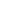 383标的明细2水准仪木三脚架1标的明细3水准仪木三脚架1标的明细4水准仪木三脚架1标的明细5水准仪木三脚架1标的明细6全站仪木三脚架1标的明细7三棱镜组1标的明细8三棱镜组1标的明细9三棱镜组1标的明细10水准仪150.00标的明细11水准仪150.00标的明细12水准仪150.00标的明细13水准仪150.00标的明细14水准仪150.00标的明细15微型电子计算机150.00标的明细16微型电子计算机150.00标的明细17微型电子计算机150.00标的明细18微型电子计算机150.00标的明细19微型电子计算机150.00标的明细20微型电子计算机150.00标的明细21微型电子计算机150.00标的明细22微型电子计算机150.00标的明细23微型电子计算机150.00标的明细24微型电子计算机150.00标的明细25微型电子计算机150.00标的明细26微型电子计算机150.00标的明细27微型电子计算机150.00标的明细28汇聚交换机130.00标的明细29汇聚交换机130.00标的明细30接入交换机130.00标的明细31接入交换机130.00标的明细32接入交换机130.00标的明细33光模块1标的明细34光模块1标的明细35寻线仪1标的明细36核心交换机130.00标的明细37接入交换机130.00标的明细38接入交换机130.00标的明细39接入交换机130.00标的明细40接入交换机130.00标的明细41接入交换机130.00标的明细42接入交换机130.00标的明细43接入交换机130.00标的明细44接入交换机130.00标的明细45接入交换机130.00标的明细46接入交换机130.00标的明细47接入交换机130.00标的明细48接入交换机130.00标的明细49光模块1标的明细50光模块1标的明细51光模块1标的明细52光模块1标的明细53光模块1标的明细54光模块1标的明细55光模块1标的明细56光模块1标的明细57光模块1标的明细58光模块1标的明细59光模块1标的明细60光模块1标的明细61交换机1标的明细62室内无线AP1标的明细63室内无线AP1标的明细64室内无线AP1标的明细65室内无线AP1标的明细66室内无线AP1标的明细67室内无线AP1标的明细68室内无线AP1标的明细69室内无线AP1标的明细70室内无线AP1标的明细71室内无线AP1标的明细72室内无线AP1标的明细73室内无线AP1标的明细74电脑椅110.00标的明细75电脑椅110.00标的明细76电脑椅110.00标的明细77电脑椅110.00标的明细78电脑椅110.00标的明细79电脑椅110.00标的明细80电脑椅110.00标的明细81电脑椅110.00标的明细82计算机150.00标的明细83计算机150.00标的明细84计算机150.00标的明细85微机150.00标的明细86微机150.00标的明细87微机150.00标的明细88微机150.00标的明细89微机150.00标的明细90微机150.00标的明细91微机150.00标的明细92微机150.00标的明细93微机150.00标的明细94控制主机150.00标的明细95晶密碎纸机58-5110.00标的明细96打印机（票据爱普生）120.00标的明细97财务结算服务器150.00标的明细98微机150.00标的明细99微机150.00标的明细100电子计算机150.00标的明细101音箱15.00标的明细102音箱15.00标的明细103圈存机110.00标的明细104圈存机110.00标的明细105激光打印机130.00标的明细106电脑桌1标的明细107电脑桌1标的明细108电脑桌1标的明细109电脑桌1标的明细110电脑桌1标的明细111电脑桌1标的明细112电脑桌1标的明细113电脑桌1标的明细114电脑桌1标的明细115电脑桌1标的明细116电脑桌1标的明细117电脑桌1标的明细118电脑桌1标的明细119电脑桌1标的明细120电脑桌1标的明细121电脑桌1标的明细122电脑桌1标的明细123电脑桌1标的明细124电脑桌1标的明细125电脑桌1标的明细126电脑桌1标的明细127电脑桌1标的明细128电脑桌1标的明细129电脑桌1标的明细130电脑桌1标的明细131电脑桌1标的明细132电脑桌1标的明细133电脑桌1标的明细134电脑桌1标的明细135电脑桌1标的明细136冰箱130.00标的明细137冰箱130.00标的明细138乙苯脱氢实验装置1100.00标的明细139乙苯脱氢实验装置1100.00标的明细140煤油裂解制烯烃实验装置1100.00标的明细141煤油裂解制烯烃实验装置1100.00标的明细142微型计算机150.00标的明细143电脑、打印机150.00标的明细144电脑、打印机150.00标的明细145超净工作台（TY-CJJ）1100.00标的明细146超净工作台（TY-CJJ）1100.00标的明细147牛头刨床B65013,500.00标的明细148数控车床CK6150D18,300.00标的明细149电火花成型机北京CTE300-2A17,100.00标的明细150数控电火花成型机床18,000.00标的明细151钻铣床11,000.00标的明细152普通车床14,000.00标的明细153普通车床14,000.00标的明细154数控铣床16,200.00标的明细155砂轮机130.00标的明细156砂轮机130.00标的明细157切割机120.00标的明细158切割机120.00标的明细159切割机120.00标的明细160电焊机170.00标的明细161电气技术技能与实训装置120.00标的明细162电气技术技能与实训装置120.00标的明细163电气技术技能与实训装置120.00标的明细164电气技术技能与实训装置120.00标的明细165电气技术技能与实训装置120.00标的明细166电气技术技能与实训装置120.00标的明细167电气技术技能与实训装置120.00标的明细168电气技术技能与实训装置120.00标的明细169电气技术技能与实训装置120.00标的明细170电气技术技能与实训装置120.00标的明细171电气技术技能与实训装置120.00标的明细172电气技术技能与实训装置120.00标的明细173电气技术技能与实训装置120.00标的明细174电气技术技能及工艺实训装置120.00标的明细175电气技术技能及工艺实训装置120.00标的明细176电气技术技能及工艺实训装置120.00标的明细177电子技能实训装置30工位120.00标的明细178电子技能实训装置（教师机）120.00标的明细179车床实验实训技能培训考核装置120.00标的明细180电源中控台120.00标的明细181立体仓库实训装置120.00标的明细182材料分拣实训装置120.00标的明细183双踪示波器110.00标的明细184双踪示波器Z1MHZ110.00标的明细185双踪示波器Z0MHZ110.00标的明细186工具柜150.00标的明细187工具橱（HX-4）1050.00标的明细188十八门工具橱380.00标的明细189高级心肺复苏模拟人1标的明细190全功能高级心肺复模1标的明细191通讯模块1标的明细192通讯模块1标的明细193触摸屏1标的明细194触摸屏1标的明细195触摸屏1标的明细196触摸屏1标的明细197潜水口模1标的明细198变频器1标的明细199变频器1标的明细200变频器1标的明细201变频器1标的明细202变频器1标的明细203培训桌1标的明细204培训桌1标的明细205投影机130.00标的明细206计算机150.00标的明细207计算机150.00标的明细208计算机150.00标的明细209计算机150.00标的明细210计算机150.00标的明细211计算机150.00标的明细212计算机150.00标的明细213电脑150.00标的明细214电脑150.00标的明细215电脑150.00标的明细216电脑150.00标的明细217微型电子计算机150.00标的明细218微型电子计算机150.00标的明细219PLC150.00标的明细220PLC150.00标的明细221PLC150.00标的明细222PLC150.00标的明细223电脑150.00标的明细224电脑150.00标的明细225电脑150.00标的明细226电脑150.00标的明细227电脑150.00标的明细228电脑150.00标的明细229电脑150.00标的明细230联想电脑150.00标的明细231联想电脑150.00标的明细232联想电脑150.00标的明细233联想电脑150.00标的明细234联想电脑150.00标的明细235联想电脑150.00标的明细236联想电脑150.00标的明细237联想电脑150.00标的明细238联想电脑150.00标的明细239联想电脑150.00标的明细240显示器130.00标的明细241课桌凳100标的明细242笔记本电脑150.00标的明细243油烟机120.00标的明细244裕豪开水器130.00标的明细245招牌（台城旧事）1标的明细246招牌（台城旧事）1标的明细247爆花机110.00标的明细248消毒柜120.00标的明细249吧台制冰机150.00标的明细250刨冰机120.00标的明细251格兰仕微波炉120.00标的明细252白雪展示柜130.00标的明细253澳柯玛冰柜140.00标的明细254数码相机110.00标的明细255光盘1标的明细256操作台(含转椅)110.00标的明细257功效音箱话筒110.00标的明细258工作站150.00标的明细259工作站150.00标的明细260工作站150.00标的明细261工作站150.00标的明细262工作站150.00标的明细263工作站150.00标的明细264工作站150.00标的明细265工作站150.00标的明细266工作站150.00标的明细267工作站150.00标的明细268工作站150.00标的明细269工作站150.00标的明细270工作站150.00标的明细271工作站150.00标的明细272工作站150.00标的明细273工作站150.00标的明细274工作站150.00标的明细275工作站150.00标的明细276工作站150.00标的明细277工作站150.00标的明细278工作站150.00标的明细279工作站150.00标的明细280工作站150.00标的明细281工作站150.00标的明细282工作站150.00标的明细283工作站150.00标的明细284工作站150.00标的明细285工作站150.00标的明细286工作站150.00标的明细287工作站150.00标的明细288工作站150.00标的明细289工作站150.00标的明细290工作站150.00标的明细291工作站150.00标的明细292工作站150.00标的明细293工作站150.00标的明细294工作站150.00标的明细295工作站150.00标的明细296工作站150.00标的明细297工作站150.00标的明细298工作站150.00标的明细299数位板（三维动漫实验室）1标的明细300数位板（三维动漫实验室）1标的明细301数位板（三维动漫实验室）1标的明细302数位板（三维动漫实验室）1标的明细303数位板（三维动漫实验室）1标的明细304数位板（三维动漫实验室）1标的明细305数位板（三维动漫实验室）1标的明细306数位板（三维动漫实验室）1标的明细307数位板（三维动漫实验室）1标的明细308电脑桌（三维动漫实验室）1标的明细309电脑桌（三维动漫实验室）1标的明细310电脑桌（三维动漫实验室）1标的明细311电脑桌（三维动漫实验室）1标的明细312电脑桌（三维动漫实验室）1标的明细313电脑桌（三维动漫实验室）1标的明细314电脑桌（三维动漫实验室）1标的明细315电脑桌（三维动漫实验室）1标的明细316电脑桌（三维动漫实验室）1标的明细317电脑桌（三维动漫实验室）1标的明细318电脑桌（三维动漫实验室）1标的明细319电脑桌（三维动漫实验室）1标的明细320电脑桌（三维动漫实验室）1标的明细321电脑桌（三维动漫实验室）1标的明细322电脑桌（三维动漫实验室）1标的明细323电脑桌（三维动漫实验室）1标的明细324电脑桌（三维动漫实验室）1标的明细325电脑桌（三维动漫实验室）1标的明细326电脑桌（三维动漫实验室）1标的明细327电脑桌（三维动漫实验室）1标的明细328学生桌椅24标的明细329电脑150.00标的明细330电脑150.00标的明细331电脑150.00标的明细332电脑150.00标的明细333电脑150.00标的明细334电脑150.00标的明细335电脑150.00标的明细336电脑150.00标的明细337电脑150.00标的明细338电脑150.00标的明细339电脑150.00标的明细340电脑150.00标的明细341电脑150.00标的明细342电脑150.00标的明细343电脑150.00标的明细344电脑150.00标的明细345电脑150.00标的明细346电脑150.00标的明细347电脑150.00标的明细348电脑150.00标的明细349电脑150.00标的明细350电脑150.00标的明细351电脑150.00标的明细352电脑150.00标的明细353数码相机150.00标的明细354笔记本电脑150.00标的明细355计算机150.00标的明细356计算机150.00标的明细357联想电脑150.00标的明细358台式计算机150.00标的明细359台式计算机150.00标的明细360打印一体机130.00标的明细361激光黑白打印机130.00标的明细362笔记本电脑150.00标的明细363一体机130.00标的明细364笔记本电脑150.00标的明细365TCL彩电（L52M710）130.00标的明细366挂图1标的明细367传真机及稳压电源兄弟110.00标的明细368电脑150.00标的明细369亿维电脑150.00标的明细370电脑（联想468E）套150.00标的明细371电脑(联想启天488E)150.00标的明细372联想台式电脑150.00标的明细373联想电脑150.00标的明细374电脑150.00标的明细375电脑150.00标的明细376电脑150.00标的明细377电脑150.00标的明细378海信25寸电视机120.00标的明细379飞利浦8202120.00标的明细380台式计算机150.00标的明细381一体机130.00标的明细382台式计算机150.00标的明细383打印机120.00标的明细384高炮广告牌1600.00标的明细385台式计算机150.00标的明细386升降凳3020.00标的明细387电工实训桌34标的明细388操作台1标的明细389实验实训工作台12标的明细390配电柜550.00标的明细391电脑桌2标的明细392书橱2标的明细393电脑椅1标的明细394桌式文件柜3标的明细395工作台1标的明细396报刊架15标的明细397木橱52标的明细398皮沙发（三人）5标的明细399木椅54标的明细400借阅台1标的明细401老板桌椅4标的明细402书架19标的明细403和面机150.00标的明细404压面机150.00标的明细405压面机150.00标的明细406筷子消毒车柜150.00标的明细407筷子消毒车柜150.00标的明细408筷子消毒车柜150.00标的明细409筷子消毒车柜150.00标的明细410筷子消毒车柜150.00标的明细411筷子消毒车柜150.00标的明细412风帽380米1标的明细413风机140.00标的明细414风机140.00标的明细415风机140.00标的明细416风机140.00标的明细417风柜风机制冷系统1120.00标的明细418风柜风机制冷系统1120.00标的明细419风柜风机制冷系统1120.00标的明细420四门储物柜160.00标的明细421电饼档110.00标的明细422电饼铛（上下加温自动控温）110.00标的明细423中型消毒柜（双门）1100.00标的明细424木面工作台（山东皇冠）180.00标的明细425收碗车130.00标的明细426收碗车130.00标的明细427收碗车130.00标的明细428收碗车130.00标的明细429收碗车130.00标的明细430浮盘开水器160.00标的明细431浮盘开水器160.00标的明细432浮盘开水器160.00标的明细433电热开水器130.00标的明细434心电图机1600.00标的明细435高压消毒锅120.00标的明细436床垫3标的明细437灭火器300600.00标的明细438消防水带120标的明细439门禁系统1200.00标的明细440车辆识别系统150.00